ILLENIUM DROPS STAR-STUDDED FIFTH ALBUM WITH COLLABORATIONS FROM AVRIL LAVIGNE, TRAVIS BARKER, ALL TIME LOW, JVKE, JXDN, TEDDY SWIMS AND MORELISTEN TO ILLENIUM HERE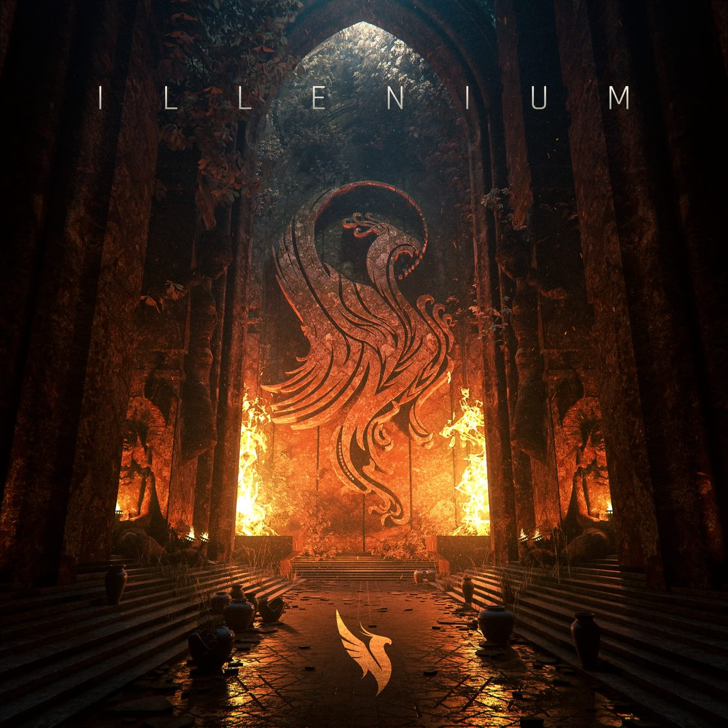 Download hi-res artwork HEREApril 28, 2023 (Los Angeles, CA) – Today, Grammy-nominated producer ILLENIUM shares his fifth studio album, a star-studded self-titled collection full of heart, soul, and cinematic beauty. Listen HERE via Warner Records. The 16-track set includes the #1 dance hits “All That Really Matters” with Teddy Swims and “Luv Me A Little” with Nina Nesbitt. And that’s just the tip of the iceberg as he invites Avril Lavigne, Travis Barker, Vera Blue, All Time Low, JVKE, and more to kick things into even higher gear.On ILLENIUM, the multi-talented artist shows off his impressive versatility, building sweeping soundscapes that bring out the best in each of his collaborators—no matter the genre. “Making this album, I found so much joy exploring the sounds that have given me lifelong inspiration,” ILLENIUM says. “I feel like I’ve found an ideal balance between electronic and rock music that’s genuine and unique. Throughout the album, he leans into a harder sound, joining forces with pop-punk royalty Avril Lavigne and Travis Barker on the propulsive “Eyes Wide Shut” before jumping on board with alt-metal band Spiritbox for the dubstep-fueled “Shivering” and later with metalcore heroes Motionless In White for the industrial-tinged “Nothing Ever After.” After 15 tracks heavy in sound and emotion, he closes it all out on a slightly softer note with Nina Nesbitt on the hopeful “Luv Me a Little.”“The music, and a whole new live show, should be unlike anything anyone has ever seen or heard before,” ILLENIUM promises. With the album finally dropping, he is ready to bring it all to the stage with his upcoming ILLENIUM LIVE tour throughout North America, Europe, and Australia. One stop along the way will be the biggest show of his career: Trilogy: Colorado, at Empower Field at Mile High in Denver, CO on Saturday, June 17, 2023. There, he will be performing three unique sets over one night. Tickets for all dates are on sale HERE. For the tour, he will also be partnering with the non-profit End Overdose, an organization close to his heart. ILLENIUM Tracklist:1. “Starfall”2. “All That Really Matters” (with Teddy Swims)3. “Worst Day” (with MAX)4. “From the Ashes” (with Skylar Grey)5. “Lifeline” (with jxdn)6. “Eyes Wide Shut” (with Avril Lavigne and Travis Barker)7. “Shivering” (with Spiritbox)8. “You Were Right” (with Wooli & Grabbitz)9. “Insanity” (with American Teeth)10. “Drwn”11. “Other Side” (with Said The Sky & Vera Blue)12. “I Want U 2 (Stay)”13. “With All My Heart” (with JVKE)14. “Back To You” (with All Time Low)15. “Nothing Ever After” (with Motionless In White)16. “Luv Me A Little” (with Nina Nesbitt)ILLENIUM LIVE 2023 TOUR DATESNORTH AMERICAMay 27 – George, WA @ The GorgeMay 28 – George, WA @ The GorgeJun 2 – San Francisco, CA @ Chase CenterJun 3 – San Francisco, CA @ Chase CenterJun 4 – Lake Tahoe, NV @ Lake Tahoe Outdoor Areana at HarveysJun 8 – Bonner Springs, KS @ Azura AmphitheaterJun 9 – Minneapolis, MN @ The ArmoryJun 10 – Minneapolis, MN @ The ArmoryJun 11 – Minneapolis, MN @ The ArmoryJun 17 – Denver, CO @ Empower Field at Mile HighJun 20 – Cleveland, OH @ Jacobs PavilionJun 21 – Newport, KY @ MegaCorp Pavilion OutdoorJun 23 – Rothbury, MI @ Electric ForestJun 27 – St. Louis, MO @ The FactoryJun 28 – Huntsville, AL @ The Orion AmphitheaterJun 30 – Austin, TX @ Moody CenterJul 1 – Dallas, TX @ Dos Equis PavilionJul 2 – Houston, TX @ 713 Music HallJul 7 – Atlanta, GA @ Lakewood AmphitheatreJul 8 – Orlando, FL @ Orlando AmphitheaterJul 13 – Pittsburgh, PA @ Stage AE OutdoorsJul 14 – Brooklyn, NY @ Barclays CenterJul 15 – Columbia, MD @ Merriweather Post PavilionJul 20 – Indianapolis, IN @ TCU Amphitheater at White River State ParkJul 21 – Detroit, MI @ Masonic Temple TheatreJul 22 – Bridgeview, IL @ SeatGeek StadiumAug 4 – Toronto, ON @ Veld Music FestivalEUROPEOct 11 – Barcelona, Spain @ RazzmatazzOct 13 – Milan, Italy @ FabriqueOct 14 – Warsaw, Poland @ ProgresjaOct 18 – Paris, France @ Elysée MontmartreOct 20 – Amsterdam, Netherlands @ MELKWEGOct 21 – Brussels, Belgium @ La MadeleineOct 26 – London, England @ Electric BrixtonOct 27 – London, England @ Electric BrixtonAUSTRALIANov 25 – Sydney, Australia @ Hordern PavillionDec 1 – Melbourne, Australia @ John Cain ArenaDec 2 – Brisbane, Australia @ The Fortitude Music Hall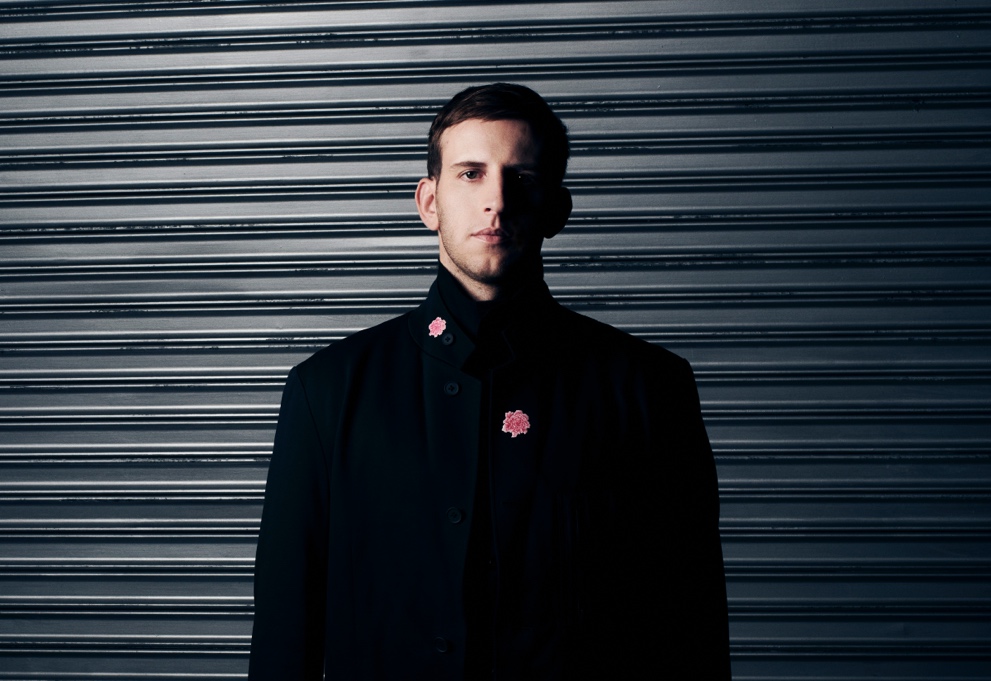 Credit: Lindsey Byrnes | Hi-Res Download HEREFOLLOW ILLENIUM:Website | Twitter | Instagram | Facebook | YouTubeFor more information, please contact: Darren Baber | Darren.Baber@warnerrecords.com 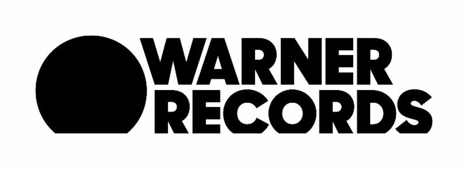 